Про внесення змін до рішення Великосеверинівської сільської ради від «21» грудня 2019 року №1204«Програма виконання заходів з призову громадян на військову службу та мобілізаційної підготовки на території Великосеверинівської об’єднаної територіальної громади на 2020-2022 роки»	Керуючись ст.26 Закону України «Про місцеве самоврядування в Україні» та заслухавши інформацію сільського голови Левченка С.В.,СІЛЬСЬКА РАДА ВИРІШИЛА:1.Внести до місцевої Програми виконання заходів з призову громадян на військову службу та мобілізаційної підготовки на території Великосеверинівської об’єднаної територіальної громади наступні зміни, а саме п.2 додатку 1 викласти в новій редакції (Додається).2.Контроль за виконанням даного рішення покласти на виконавчий комітет сільської ради. Сільський голова							С.ЛЕВЧЕНКОДодаток 1(зі змінами)до рішення сесії Великосеверинівськоїсільської ради«21» грудня 2019року №1204Перелік заходів Програми та орієнтовані обсяги фінансування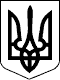 ВЕЛИКОСЕВЕРИНІВСЬКА СІЛЬСЬКА РАДА
КРОПИВНИЦЬКОГО РАЙОНУ КІРОВОГРАДСЬКОЇ ОБЛАСТІСОРОК ТРЕТЯ СЕСІЯ ВОСЬМОГО СКЛИКАННЯРІШЕННЯвід  «__» березня 2020 року                                                                           №с. Велика Северинка№ з/пНазва напрямку діяльності (пріоритетні завдання)Перелік заходівпрограмиСтрок виконання ВиконавціДжерела фінансу-ванняОрієнтовні обсяги фінансування, тис. грн. Очікуванийрезультат123456781.Заходи з підготовки молоді до служби в Збройних Силах України,військово-патріотичного виховання, проведення приписки до призовної дільниці району та призову на строкову військову службуПроведення заходів щодо оповіщення, розшуку осіб, що призиваються на строкову військову службу до Збройних Сил України, забезпечення доставки до обласного збірного пункту, в тому числі оплата витрат, пов’язаних із забезпеченнямналежного обліку юнаків допризовного, призовного віку та військовозобов’язаних, придбання предметів та матеріалів2020-2022Кропивницький РВКмісцевий бюджет3,0 Забезпечення належного обліку юнаків допризовного, призовного  віку та військовозобов’язаних2.Заходи з організації та популяризації військової служби за контрактомОплата витрат, пов’язаних з агітацією  для проходження військової служби за контрактом, доставкою кандидатів на проходження військової служби за контрактом в навчальні центри та військові частини,  в тому числі оплата витрат, пов’язаних з агітацією для проходження військової служби за контрактом, придбання предметів та матеріалів. Надання матеріальної допомоги військовослужбовцям, які вперше призиваються до Збройних Сил України2020-2022Сільська рада Кропивницький РВКмісцевий бюджет7,00Виконання планових завдань щодо підбору кандидатів на проходження військової служби за контрактомВсього:Всього:10,0